KAKO PRIPRAVITI GOVORNI NASTOP    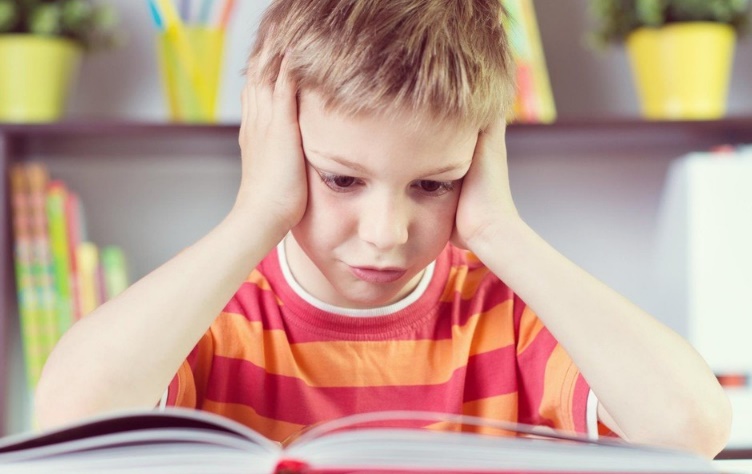 Tukaj sem ti pripravila nekaj napotkov, da ti bo lažje… 1. Temo, o kateri boš govoril, moraš dobro poznati. Najprej o njej poišči čim več informacij:(pobrskaj po spletu) 
Vzemi list papirja in naredi miselni vzorec.Ideje lahko zapišeš tudi v obliki alinej, če ti je tako lažje.2. Svoje misli organiziraj natančno.
Premisli, kaj bi povedal najprej, o čem bi govoril v osrednjem delu in kako bi predstavitev zaključil.
Pri tem upoštevaj čas, ki ga imaš na voljo!

3. Zamisli, ki jih imaš v glavi, zapiši na papir v takem vrstnem redu, kot jih boš predstavil v govornem nastopu. 4. S pomočjo opornih točk sestavi besedilo.
Besedilo naj ima:uvod (napovej, o čem boš govoril),jedro (glavne informacije o temi),zaključek (kaj si ugotovil, svoje mnenje ali povzetek).
Besedilo nato preberi in ga po potrebi skrajšaj, dopolni ali spremeni. 5. Besedilo večkrat preberi in ponavljaj, dokler ga ne znaš tekoče povedati. Lahko pa si vzameš telefon in uporabiš snemalnik, ter svoje misli posnameš in poslušaš večkrat, da si boš besedilo zapomnil.NA KAJ MORAM BITI POZOREN, KO GOVORNO NASTOPIMNajprej globoko vdihni in izdihni, se malo razgibaj in pomisli na kaj lepega…GOVORNI NASTOP ZAČNI Z NASMEHOM.GOVORI NA PAMET, PRI SEBI IMEJ OPORNE TOČKE ZA POMOČ.GOVORI JASNO, DOVOLJ GLASNO IN KNJIŽNO.GOVORI TEKOČE, NE HITI…NASTOP NAJ BO ZANIMIV IN DOŽIVET.UPOŠTEVAJ SLOVNIČNA PRAVILA, DA TE BODO POSLUŠALCI LAŽJE RAZUMELI.